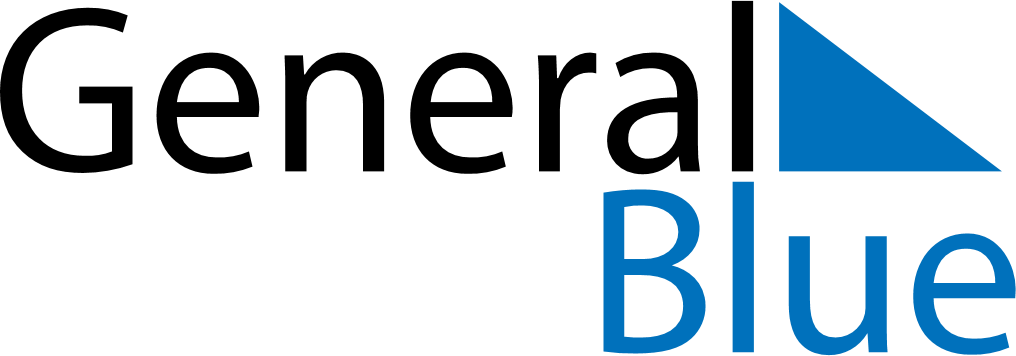 June 2022June 2022June 2022June 2022June 2022June 2022NicaraguaNicaraguaNicaraguaNicaraguaNicaraguaNicaraguaMondayTuesdayWednesdayThursdayFridaySaturdaySunday12345Children’s Day67891011121314151617181920212223242526Father’s Day27282930NOTES